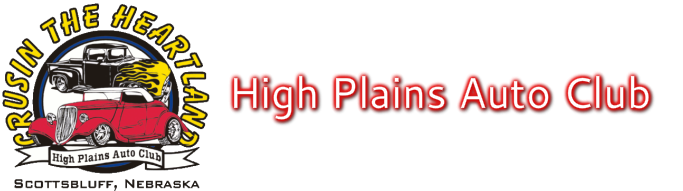 To Make Your Father’s Day Classic the Best EverDOWNTOWN GERING PARADE @ 9:00 A.M. TO FIVE ROCKS 8:30 A.M. LINE-UP on N. 10th St		If you want to park together at Five Rocks, please line up together in parade.Vendors on site at Five Rocks, Saturday for Breakfast and Lunch No Dogs allowedVoting ballots need to be turned in at registration table by 1:00 p.m. Saturday2nd registered car is $10.00 (No Food Tickets)Extra Meal Tickets $15.00 for each meal, Please pre-register so we don’t have to turn anyone awayPlease pick up registration packet and window card with number before getting car picture takenGering city ordinance: No Candy can be thrown at parade  Cars must be a registered and licensed vehicle“Cruise For Cash” is Free.  Lots of prizes$$  Please register at Cruise for Cash tablePlease support our sponsors while you are in the area. They make this car show possible.SponsorsScotts Bluff Area Visitors Bureau	 			First State BankGreg's Auto Body & Paint					Route 26 MartFrank Parts Company						High Plains BudweiserLessert Insurance						Masid ChevroletKNEB Radio 94.1 The Brand					Wills Chiropractic Clinic P.C.City of Gering Keno Funds					Robinson ElectricNemnich Automotive/Dyno Tuning/Storage			The Meat ShoppeKelley Bean Co.						Gary's Cleaning & Restoration Services	Culver's Restaurant 						KNEP-NBC Nebraska TVLogoz	Chaloupka, Holyoke, Snyder, Chaloupka &, Longoria - Attorneys at Law		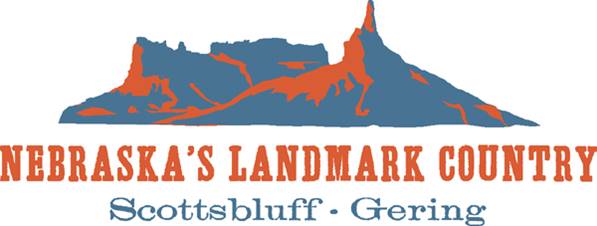 